ACCUEIL DE LOISIRS PERISCOLAIRES « LES PETITS LOUPS »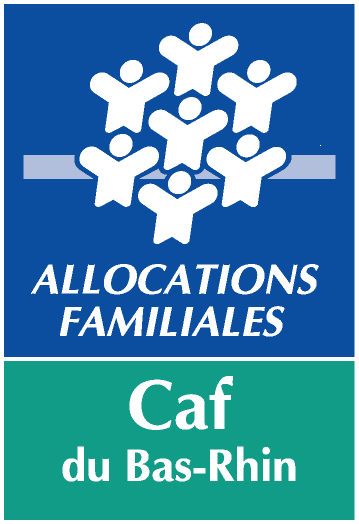                                              TARIFS au 01/09/2021 pour les résidents d’Eschau avec PAIPERISCOLAIRE                       MATERNELLE							                             ELEMENTAIREVACANCES SCOLAIRES ET MERCREDIS→ Une réduction de 10% sera appliquée au 2ème enfant, et de 15% au 3ème et suivants sur la facture la moins élevée→ Toute modification ne prendra effet qu’après un délai de préavis de 30 jours, de date à date (cf. point règlement intérieur de l’AL)→ Frais d’annulation définitive : paiement correspondant à un mois entier réservé (cf. règlement intérieur de l’AL)Nous vous rappelons que, pour le mois de juillet, les enfants doivent fréquenter l’Accueil de Loisirs en journée entière, à la semaine ou, tout au moins 4 jours dans la semaine.Revenu fiscal de référence /12 deRevenu fiscal de référence /12 deRevenu fiscal de référence /12 deRevenu fiscal de référence /12 de1€ à 1950€1951€ à 3000€3001 € à 4950 €Supérieur à 4951€Accueil en journée entière 14.15€18.30€22.45€23.50€Accueil en demi-journée avec repas8.30€11.10€13.60€15.80€Accueil en demi-journée sans repas6.45€7.90€9.20€9.75€Semaine complète de 5 jours.61.50€80.50€99.75€104.05€